Appendix 1to the Contract for participation in the exhibition "Parkzoo DIGITAL" No.        from «      » «                     »Moscow                                                                                                                    «___» _________ 2020Application for participationCompany (Exhibitor) (please indicate the name in Russian and English) ________________________________________________________________________________________________________________________________________Type of activity (please, select):Country ______________ BIN __________________INN/KPP ______________________Contact person (full name)________________________________________________________ Address ________________________________________________________E-mail: _____________________________________ Phone. _____________________________Required participation package (please, select the appropriate one):□ BASIC package, the value of  385$ / 335€. The package includes: Stand + P2P channel + appointment system + chat with a visitor + reports on stand attendance. Quantity: unlimited.□ OPTIMA package , the value of   540$ / 470€.The package includes: Stand + 4 P2P channels + appointment system + chat with a visitor + reports on stand attendance. Quantity: unlimited.□ BUSINESS package , the value of   925$ / 800€.The package includes: Stand + 4 P2P channels + appointment system + chat with a visitor + reports on stand attendance. Video conference room for 4 days of the exhibition.Quantity: unlimited.□ PREMIUM BASIC package, the value of   1310$ / 1135€The package includes: Stand + 4 P2P channels + appointment system + chat with a visitor + reports on stand attendance. Video conference room for 4 days of the exhibition. Webinar room with a capacity of up to 30 people. for a webinar, round table, master class, demonstration of presentations and other materials - for two days. Priority display of the stand in the list of participants in the third line. 3 packages available*.□  Sold out PREMIUM OPTIMA package, the value of   1385$ / 1200€.The package includes: Stand + 4 P2P channels + appointment system + chat with a visitor + reports on stand attendance. Video conference room for 4 days of the exhibition. Webinar room with a capacity of up to 30 people. for a webinar, round table, master class, demonstration of presentations and other materials - for two days. Priority display of the stand in the list of participants in the first line. 3 packages available*.□  Sold out PREMIUM BUSINESS package, the value of    1695$ / 1470€The package includes: Stand + 4 P2P channels + appointment system + chat with a visitor + reports on stand attendance. Video conference room for all days of the exhibition. Webinar room with a capacity of up to 30 people. for a webinar, round table, master class, demonstration of presentations and other materials - for two days. The company's RotaBan is placed on the main page. Participation of one product in the ALLEY of new PRODUCTS. 3 packages available*.*The number of seats is limitedAdditional options for PARTICIPATION PACKAGES (please, select):The deadline for applying for participation in Parkzoo Digital is September 21 at the latest. All services rendered are not subject to VAT.The scanned version of the signed application is the basis for invoicing for participation in the exhibition.CEO (Chief Executive Officer) ________________ /                              /(Full name)________________ /                              /(official stamp)«___» _______________ 20__ 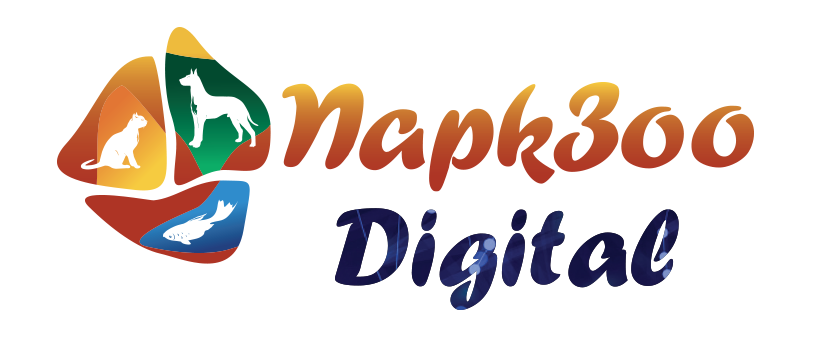 